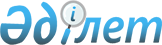 Мақтаарал аудандық мәслихатының 2013 жылғы 27 маусымдағы № 17-100-V "Мақтаарал ауданы бойынша жер салығының базалық ставкаларын түзету туралы" шешімінің күшін жою туралыОңтүстік Қазақстан облысы Мақтаарал аудандық мәслихатының 2015 жылғы 24 маусымдағы № 45-284-V шешімі      Қазақстан Республикасының 2001 жылғы 23 қаңтардағы "Қазақстан Республикасындағы жергілікті мемлекеттік басқару және өзін-өзі басқару туралы" Заңының 7-бабының 5-тармағына сәйкес, Мақтаарал аудандық мәслихаты ШЕШІМ ҚАБЫЛДАДЫ:

      Мақтаарал аудандық мәслихатының 2013 жылғы 27 маусымдағы № 17-100-V "Мақтаарал ауданы бойынша жер салығының базалық ставкаларын түзету туралы" (Нормативтік құқықтық актілерді мемлекеттік тіркеу тізілімінде № 2342 тіркелген, 2013 жылғы 9 тамызда "Мақтаарал" газетінде жарияланған) шешімінің күші жойылсын.


					© 2012. Қазақстан Республикасы Әділет министрлігінің «Қазақстан Республикасының Заңнама және құқықтық ақпарат институты» ШЖҚ РМК
				
      Аудандық мәслихат

      сессиясының төрағасы:

М.Жайлымшиев

      Аудандық мәслихаттың 

      хатшысы:

О.Дәндібаев
